ส่วนราชการ      สำนักงานเขตพื้นที่การศึกษามัธยมศึกษา เขต 22	         ที่     -            						  วันที่……………………………………………………     เรื่อง  ขออนุมัติยืมเงินงบประมาณเรียน    ผู้อำนวยการสำนักงานเขตพื้นที่การศึกษามัธยมศึกษา เขต 22	ข้าพเจ้า…………………………………………………………………………ตำแหน่ง……………………………………………โรงเรียนจุฬาภรณราชวิทยาลัย มุกดาหาร  ขออนุมัติยืมเงินจาก สพม. เขต 22 เพื่อเข้ารับการอบรมการพัฒนาครูตามหลักสูตร……………………………………………………………………………………………………………………………………..ระหว่างวันที่………………………………………………………………..ถึงวันที่………………………………………………………………ณ……………………………………………………………………………………………………………………… ตามรายละเอียดต่อไปนี้ค่าลงทะเบียน		จำนวนเงิน…………………………………  บาทค่าเบี้ยเลี้ยง			จำนวนเงิน…………………………………  บาทค่าที่พัก			จำนวนเงิน…………………………………  บาทค่าพาหนะ			จำนวนเงิน…………………………………  บาทอื่นๆ			จำนวนเงิน…………………………………  บาทรวม			จำนวนเงิน…………………………………  บาท	จึงเรียนมาเพื่อโปรดพิจารณาอนุมัติ				ลงชื่อ……………………………………………………...ผู้ขออนุมัติ				      (………………………………………………………)ประมาณการค่าใช้จ่ายเดินทางไปราชการของ…………………………………………… สังกัด/โรงเรียน……………………………………………….กับคณะ…….คนเพื่อเข้ารับการอบรมพัฒนาครู/หลักสูตร……………………………………………………………………………………………………ระหว่างวันที่…………………………………………… ถึงวันที่………………………………………………………… รวม……………วัน ค่าใช้จ่าย ดังรายการต่อไปนี้                          						(……………………………………..)		         					ผู้เสนอประมาณการขอเบิกแบบ 8500   รายการส่งใช้เงินยืม                                          หน้า  2หมายเหตุ	    (1)    ยื่นต่อ  ผู้อำนวยการกองคลัง   หัวหน้ากองคลัง   หัวหน้าแผนกคลัง   หรือตำแหน่งอื่นใด			 ที่ปฏิบัติงานเช่นเดียวกันแล้วแต่กรณีให้ระบุชื่อส่วนราชการที่จ่ายเงินยืม ระบุวัตถุประสงค์ที่จะนำเงินยืมไปใช้จ่าย เสนอต่อผู้มีอำนาจอนุมัติที่รายชื่อผู้ไปราชการค่าลงทะเบียนค่าเบี้ยเลี้ยงค่าที่พักค่าพาหนะอื่นๆรวมหมายเหตุรวมเป็นเงินทั้งสิ้นสัญญาการยืมเงินยื่นต่อ  ผู้อำนวยการสำนักงานเขตพื้นที่การศึกษามัธยมศึกษา เขต 22เลขที่ ........................... / 2561วันครบกำหนด ....................................           ข้าพเจ้า............................................................................................         ตำแหน่ง................................................................สังกัด..............................................................................................         สำนักงานเขตพื้นที่การศึกษามัธยมศึกษา เขต 22มีความประสงค์ขอยืมเงินจาก สำนักงานเขตพื้นที่การศึกษามัธยมศึกษา เขต 22เพื่อ............................................................................................................................................................................................................………………………………………………………………………………………………………………………………………………………………………………………….          ดังรายละเอียดต่อไปนี้ข้าพเจ้า............................................................................................         ตำแหน่ง................................................................สังกัด..............................................................................................         สำนักงานเขตพื้นที่การศึกษามัธยมศึกษา เขต 22มีความประสงค์ขอยืมเงินจาก สำนักงานเขตพื้นที่การศึกษามัธยมศึกษา เขต 22เพื่อ............................................................................................................................................................................................................………………………………………………………………………………………………………………………………………………………………………………………….          ดังรายละเอียดต่อไปนี้      	ค่าเบี้ยเลี้ยง       	ค่าลงทะเบียน        	ค่าที่พัก        	ค่าพาหนะ        	ค่าใช้จ่ายอื่นๆจำนวน…………………………………... บาทจำนวน…………………………………... บาทจำนวน…………………………………... บาทจำนวน…………………………………... บาทจำนวน…………………………………... บาท(ตัวอักษร)…………………………………………………………………………………………………………………… (บาท)จำนวน…………………………………... บาท            ข้าพเจ้าสัญญาว่าจะปฏิบัติตามระเบียบของทางราชการทุกประการ  และจะนำใบสำคัญคู่จ่ายที่ถูกต้องพร้อมทั้งเงินเหลือจ่าย  ( ถ้ามี )  ส่งใช้ภายในกำหนดไว้ในระเบียบการเบิกจ่ายเงินจากคลัง  คือ  ภายใน...15.....วัน  นับแต่วันเดินทางกลับจากราชการ   ถ้าข้าพเจ้าไม่ส่งตามกำหนด   ข้าพเจ้ายินยอมให้หักเงินเดือน  ค่าจ้าง  เบี้ยหวัด  บำเหน็จ  บำนาญ  หรือเงินอื่นใดที่ข้าพเจ้าพึงได้รับจากทางราชการ   ชดใช้จำนวนเงินที่ยืมไปจนครบถ้วนได้ทันที    ลายมือชื่อ................................................................  ผู้ยืม         วันที่...............เดือน…………………………………………พ.ศ.  …………………………            ข้าพเจ้าสัญญาว่าจะปฏิบัติตามระเบียบของทางราชการทุกประการ  และจะนำใบสำคัญคู่จ่ายที่ถูกต้องพร้อมทั้งเงินเหลือจ่าย  ( ถ้ามี )  ส่งใช้ภายในกำหนดไว้ในระเบียบการเบิกจ่ายเงินจากคลัง  คือ  ภายใน...15.....วัน  นับแต่วันเดินทางกลับจากราชการ   ถ้าข้าพเจ้าไม่ส่งตามกำหนด   ข้าพเจ้ายินยอมให้หักเงินเดือน  ค่าจ้าง  เบี้ยหวัด  บำเหน็จ  บำนาญ  หรือเงินอื่นใดที่ข้าพเจ้าพึงได้รับจากทางราชการ   ชดใช้จำนวนเงินที่ยืมไปจนครบถ้วนได้ทันที    ลายมือชื่อ................................................................  ผู้ยืม         วันที่...............เดือน…………………………………………พ.ศ.  …………………………เสนอ  ผู้อำนวยการสำนักงานเขตพื้นที่การศึกษามัธยมศึกษา เขต 22                ได้ตรวจสอบแล้ว   เห็นสมควรอนุมัติให้ยืมตามใบยืมฉบับนี้ได้      จำนวน ...................................... บาท(ตัวอักษร)……………………………………………………………………………………………………………………………………………………………………………………..   ลงชื่อ............................................................................ผู้ตรวจสอบ    วันที่...............เดือน………………………………………พ.ศ.  …………………………เสนอ  ผู้อำนวยการสำนักงานเขตพื้นที่การศึกษามัธยมศึกษา เขต 22                ได้ตรวจสอบแล้ว   เห็นสมควรอนุมัติให้ยืมตามใบยืมฉบับนี้ได้      จำนวน ...................................... บาท(ตัวอักษร)……………………………………………………………………………………………………………………………………………………………………………………..   ลงชื่อ............................................................................ผู้ตรวจสอบ    วันที่...............เดือน………………………………………พ.ศ.  …………………………คำอนุมัติ           อนุมัติให้ยืมตามเงื่อนไขข้างต้น  เป็นเงิน…………………………….บาท  (ตัวอักษร)…………………………………………………………..  ลงชื่อ............................................................................ผู้อนุมัติ    วันที่...............เดือน…………………………………………พ.ศ.  …………………………คำอนุมัติ           อนุมัติให้ยืมตามเงื่อนไขข้างต้น  เป็นเงิน…………………………….บาท  (ตัวอักษร)…………………………………………………………..  ลงชื่อ............................................................................ผู้อนุมัติ    วันที่...............เดือน…………………………………………พ.ศ.  …………………………ใบรับเงิน              ได้รับเงินยืมจำนวน..................................... บาท (ตัวอักษร)…………………………………………………………  ไปเป็นการถูกต้องแล้ว  ลงชื่อ........................................................................ ผู้รับเงิน    วันที่ .............................................................ใบรับเงิน              ได้รับเงินยืมจำนวน..................................... บาท (ตัวอักษร)…………………………………………………………  ไปเป็นการถูกต้องแล้ว  ลงชื่อ........................................................................ ผู้รับเงิน    วันที่ .............................................................ครั้งที่วัน เดือน ปีรายการส่งใช้รายการส่งใช้รายการส่งใช้คงค้างคงค้างลายมือชื่อผู้รับเงินใบรับเลขที่ครั้งที่วัน เดือน ปีเงินสด หรือใบสำคัญจำนวนเงินคงค้างคงค้างลายมือชื่อผู้รับเงินใบรับเลขที่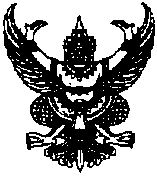 